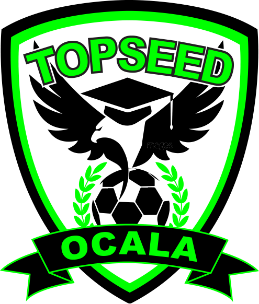 TOPSEED ATHLETIC CLUBPLAYER COMMITMENT FORM 2018-2019Player Name:  ____________________________________________ DOB: ___________________________Team Assignment: _____________________________________________________________  I/We are applying to register the player named above as a member of TAC for the 2018 -2019 year.  I/We understand that this commitment is for the June 2018- June 2019.  I/We understand that the selection and team placement of players shall be the discretion of the assigned TAC team Coach and the Director of Coaching and is subject to change. I/We agree to abide by the rules, agreements, and policies (including Parent and Player guidelines and responsibilities) of Topseed Athletic Club, and all leagues that Topseed Athletic Club participates in. I/We agree that the continued participation of a player is contingent upon the player and his/her family continuing to adhere to the rules, agreements and policies of all leagues and tournament we participate in and those stated above.CLUB FEES 2018/2019 season.$650.00 per player $300.00 non-refundable deposit must be paid upon team acceptance or by June 11, 2018, to be roster eligible.$350.00 remaining balance due no later than June 25, 2018.   Club Fees Cover:Registrations, insurance, player passes, field usage, lightsUniforms – (2 shirts, 2 shorts, 2 pairs of sox, 2 practice shirts, 1complete warmup and 1 backpack). TEAM FEES: Team fees must be paid directly to the team manager/treasurer by check or money order. Please no cash. Team Fees Cover: Base monthly team fees			$75Coaches monthly stipend  			Coaches travel per diemEquipment 					 	Referees Fees						Tournament entry fee (TBD)				Team fees: Team fees will fluctuate monthly depending on the tournament schedule. Every player is responsible for team fees regardless tournament attendance. Team fees are not refundable.                                                 FAILURE TO PAY: Coach’s monthly stipend shall be paid in advance, on or before the first of each month. A player’s ID card will be held by TAC until past due payment is received.  Players will be ineligible to participate in team practices, games and tournaments until payment is received.  TAC does realize that emergencies may result in a financial strain on the family and in order to keep the player from being ineligible the Club will work with a family if they contact TAC in a timely manner and all such issues are evaluated individually. _____________________________________________________________________________ TOPSEED ATHLETIC CLUB PLAYER COMMITMENT FORM 2018-2019COMPETITIVE PLAYER AGREEMENT:   Player name: ___________________________________Team Assignment: _________________________I have received a copy of the Player Commitment Form.  All players and their families are expected to abide by and support the policies and procedures included therein.  If you have any questions, please contact the club Registrar. I understand that I am responsible for all club fees and team fees for the 2018-19 season. I understand that I am responsible to pay the team fees even if I decide not to attend a tournament.  All players are expected to meet a high standard of commitment to training and play. Players are expected to attend all practices and participate in all league games and tournaments. All players and parents are expected to read and Topseed Athletic Club’s Policies.  If you have any questions, please contact your team coach or the Dircetor of Coaching’. All financial related issues should be directed TAC’s Treasurer, Ara Manoogian. I understand that we are a Joma club and agree that my player will train and play only in the Joma gear that the club requires.  Although we strive to provide quality playing time for all players, there are NO guarantees of playing time in any single game for Premier Players.  All players should expect to play in several tournaments on holiday weekends, including Labor Day, Thanksgiving, etc. I understand and accept my commitment to the Topseed Athletic Club Soccer Club and agree to abide by and support the policies and procedures included therein.  I hereby release any officers, coaches, sponsors, or owners/lien holders of properties used by the TAC  from any and all claims and causes of action of any kind whatsoever which the undersigned has or might have, known or unknown, now existing or might arise in the future, directly or indirectly attributable to any injury or damage that might result from my child’s participation in soccer activities. I agree that Topseed Athletic Club may use my child’s pictures for any lawful purpose including publicity, illustration, advertising, and Web content.  I authorize Topseed Athletic Club, its assigns and transferees to copyright, use and publish my child’s sports photos in print and/or electronically.       I have read and understood the above, and agree to abide by them._______________________________________________________________________________________________   Parent/Guardian Signature _________________________________________________                   ____________________________________ Printed Name 	 	 	 	             Date _______________________________________________________________________________________________   Address (include City and Zip Code) ________________________________                       _________________________________________________________ Phone # 	 	                                            E-mail address 